                                         ОБРАЗЕЦ              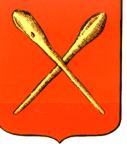 Тульская областьМуниципальное образование город АлексинСобрание депутатов Решениеот 24 мая 2021 года 				                   	№5(21).14О присвоении наименования улице на территории  муниципального образования город Алексин в районекадастрового квартала 71:01:030311В соответствии с  Федеральным законом от 06.10.2003  №131-ФЗ "Об общих принципах организации местного самоуправления в Российской Федерации",  решением Собрания депутатов  муниципального образования город Алексин  от 23 июня   2015 года    №7(15).10 «Об утверждении Положения о порядке присвоения имен муниципальным учреждениям (предприятиям), улицам, скверам, площадям, установки памятных знаков и мемориальных досок на территории  муниципального образования город Алексин», на основании Устава муниципального образования город Алексин Собрание депутатов муниципального образования город Алексин РЕШИЛО:1. Присвоить наименование улице на территории  муниципального образования город Алексин в районе кадастрового квартала 71:01:030311:- Российская Федерация, Тульская область, городской округ город Алексин,                  с. Сенево, ул. Ромашковая.2. Опубликовать настоящее решение в газете «Алексинские вести» и разместить на официальном сайте муниципального образования город Алексин в сети «Интернет».3. Контроль за исполнением решения возложить на постоянную комиссию по  собственности и муниципальному хозяйству Собрания депутатов муниципального образования город Алексин (Орлов Ж.Б.)4. Решение вступает в силу со дня его официального опубликования.Глава  муниципального образованиягород Алексин                                                                             Э.И. Эксаренко     